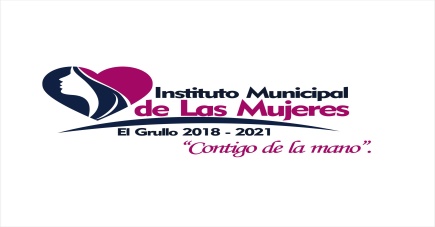 AGENDA DE SEPTIEMBRE 2021LUNES A VIERNES DE 9:00 AM A 3:00 PM Asesoría jurídica, Consultas de Psicología y Nutrición.PERSONAS ATENDIDAS AREA PSICOLOGIA 1 Y 2: 49 PERSONAS EN TOTALPERSONAS ATENDIDAS AREA NUTRICIÓN: 44  PERSONAS EN TOTALPERSONAS ATENDIDAS AREA JURIDICA: 31 PERSONAS EN TOTAL MIERCOLES 01 SEP:* Charla otorgada por el IMM, dentro del proyecto TRANSVERSALIDAD 2021, para personal de seguridad pública, con el tema HOSTIGAMIENTO, ACOSO SEXUAL Y LABORAL, realizado en el foro del centro cultural regional, otorgada para protección civil y bomberos del municipio.VIERNES 03:* Se trabajo en los reportes mensuales para oficial mayor.LUNES 06:*  Hoy se inicio con la campaña de SALUD VISUAL en la comunidad de Ayuquila estuvieron hoy lunes y martes, y a partir del miércoles 08 estuvieron en las instalaciones de el Instituto municipal de las mujeres.* Participación en la feria informativa, organizada por CECOVIM en coordinación con el Instituto, estuvieron presentes el eje EDUCANDO PARA LA IGUALDAD Y el eje de NOS MOVEMOS SEGURAS.JUEVES 09:* Se recibió a personal de la SISEMH, fue visita de seguimiento del proyecto BARRIOS DE PAZ 2021. MIEROLES 15:* Tercera junta ordinaria correspondiente al mes de septiembre.* Colocación de placa de identificación y promoción por parte del proyecto TRANSVERSALIDAD 2021.MIERCOLES 22: * Reunión virtual convocada por la SISEMH, con el tema, cierre de administración y recuento de datos, asistencia por parte de la directora.JUEVES 23:* Clausura del curso de mecánica de El grullo y de EL HUERTO SUSTENTABLE en Ayuquila, dentro del proyecto de transversalidad.VIERNES 24:* Clausura del curso de EL HUERTO SUSTENTABLE en El Grullo dentro del proyecto de transversalidad.LUNES 27:* Trabajo en la plataforma de BARRIOS DE PAZ.